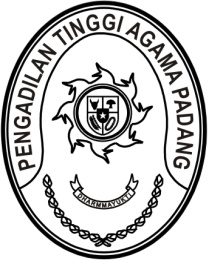 MAHKAMAH AGUNG REPUBLIK INDONESIADIREKTORAT JENDERAL BADAN PERADILAN AGAMAPENGADILAN TINGGI AGAMA PADANGJalan By Pass KM 24, Batipuh Panjang, Koto TangahKota Padang, Sumatera Barat 25171 www.pta-padang.go.id, admin@pta-padang.go.idSURAT KETERANGANNomor: 0000/…………/XII/2023Yang bertanda tangan dibawah ini:Nama	:	Mukhlis, S.H.NIP	:	197302242003121002Pangkat/Golongan	:	Pembina Tk. I (IV/b)Jabatan	:	Kepala bagian Perencanaan dan Kepegawaian		Pengadilan Tinggi Agama Padangdengan ini menyatakan bahwa:Nama	:	Ade MaharaniNIM	:	21042232Nama	:	Afreza FebrianNIM	:	21042004Nama	:	Sufinidea SalsaNIM	:	21042213Nama	:	Vigo Dwi PutraNIM	:	21042369telah selesai melaksanakan penelitian dengan tema Analisis Website Dalam Mendukung Teknologi Informasi Dibidang Pelayanan Publik pada Pengadilan Tinggi Padang pada tanggal 6 November 2023 s.d. 06 Desember 2023, berdasarkan surat Wakil Dekan I Fakultas Ilmu Sosial Universitas Negeri Padang Nomor 5417e/UN35.6/LT/2023 tidak bertanggal.Demikian surat keterangan ini dibuat dengan sesungguhnya, untuk dapat digunakan sebagaimana mestinya.Padang, 8 Desember 2023Kepala Bagian Perencanaan danKepegawaian,Mukhlis, S.H.NIP. 197302242003121002Tembusan:1. Ketua Pengadilan Tinggi Agama Padang (sebagai laporan);2. Dekan Fakultas Ilmu Sosial Universitas Negeri Padang.